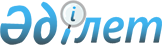 О внесении изменений в Решение Коллегии Евразийской экономической комиссии от 27 апреля 2015 г. № 37
					
			Утративший силу
			
			
		
					Решение Коллегии Евразийской экономической комиссии от 1 сентября 2015 года № 107. Утратило силу Решением Коллегии Евразийской экономической комиссии от 12 мая 2022 года № 75.
      Сноска. Утратило силу Решением Коллегии Евразийской экономической комиссии от 12.05.2022 № 75 (вступает в силу по истечении 30 календарных дней с даты его официального опубликования).
      На основании подпункта 4 пункта 43 Положения о Евразийской экономической комиссии (приложение № 1 к Договору о Евразийском экономическом союзе от 29 мая 2014 года), в целях реализации пункта 54 Протокола о порядке зачисления и распределения сумм ввозных таможенных пошлин (иных пошлин, налогов и сборов, имеющих эквивалентное действие), их перечисления в доход бюджетов государств-членов (приложение № 5 к Договору о Евразийском экономическом союзе от 29 мая 2014 года) Коллегия Евразийской экономической комиссии решила:
      1. Внести в Решение Коллегии Евразийской экономической комиссии от 27 апреля 2015 г. № 37 "О представлении отчета об объемах продажи (покупки) денежных средств в долларах США за суммы ввозных таможенных пошлин в национальной валюте государств – членов Евразийского экономического союза" следующие изменения: 
      а) в пункте 1 после слов "Национальному Банку Республики Казахстан" дополнить словами ", Национальному банку Кыргызской Республики";
      б) приложение к указанному Решению после строки "Республика Казахстан*" дополнить строкой "Кыргызская Республика*".
      2. Настоящее Решение вступает в силу с 1-го числа второго месяца, следующего за месяцем начала применения Кыргызской Республикой Единого таможенного тарифа Евразийского экономического союза, но не ранее 30 календарных дней с даты его официального опубликования.
					© 2012. РГП на ПХВ «Институт законодательства и правовой информации Республики Казахстан» Министерства юстиции Республики Казахстан
				
Председатель Коллегии
Евразийской экономической комиссии
В. Христенко